CNH|KEY CLUB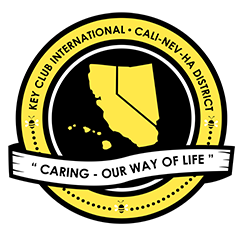 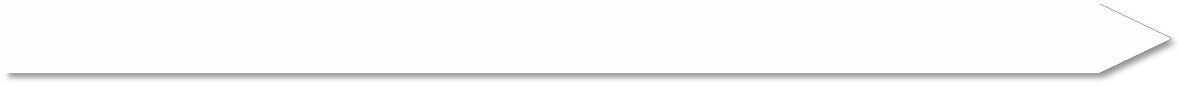 International ContestSUBMISSION OVERVIEWNON-TRADITIONAL/TRADITIONAL SUBMISSION DEADLINEReceived by Friday, March 13, 2020 by 6 PM at DCON 2020.BRING SUBMISSIONS TO:DCON 2020 | Member Recognition OfficeThe Year-In-Review contest is an International contest. Eligible submissions must first be submitted to the CNH Key Club District Member Recognition Chair for judging on the District level. At District Convention 2020 distinguished contest winners will be announced, but only the 1st and 2nd place submissions will go on to compete at the International level during ICON 2020.Read the Year-In-Review contest guidelines.Fill out the “Year-In-Review Contest Entry Form” and provide it at the beginning of the submission.Non-Traditional/Traditional submissions must be received at the Member Recognition Office at District Convention by 6 PM on Friday, March 13, 2020.YEAR-IN-REVIEW CONTEST GUIDELINESRULES GOVERNING THE KEY CLUB INTERNATIONAL YEAR-IN-REVIEW AWARD *A Key Club is only allowed to enter one of the three (digital, traditional, non-traditional) scrapbook contests.*Traditional Year-In-ReviewA Key Club may enter a scrapbook containing examples in the form of pictures, souvenirs, newspaper clippings, etc. of its activities during the Club administrative year (defined as being from District Convention to District Convention). Each scrapbook must be divided into the following categories:Service to SchoolService to CommunityFundraising Projects Kiwanis RelationsMajor Emphasis InvolvementMiscellaneousEach category must be tabbed accordingly. The pages also must be numbered with a table of contents included at the beginning. Judges will deduct five points for missing tabs and five points for a missing table of contents. Only the first and second place District winners will be eligible to compete in the International contest.Each entry is required to be submitted in a scrapbook binder measuring no larger than 14 inches by 14 inches. The cover may be decoratedA Cost Sheet must be completed and affixed to the inside front cover of the scrapbook and contain the following: Key Club name, Division, Region, District, city, state, and an itemized statement of the total expenditures and donations. This statement must be signed by the Key Club president and faculty advisor, stating that the scrapbook’s retail cost value (including photographic materials) does not exceed the amount of US$300. If this Cost Sheet is not affixed to the inside front cover of the scrapbook, the judges will deduct ten points. Work done by Key Club members such as hand-lettering, artwork, etc. is not included as cost items. Failure to comply with these rules will result in disqualification.Each scrapbook being judged at the International convention MUST be the exact same scrapbook judged at the District Convention. Any alterations in the scrapbook will result in disqualification.Entries for District level competition must be submitted to the Member Recognition Office at District Convention by 6 PM on Friday, April 12th, 2019. Entries for International competition must be submitted to the Key Club Convention Contest Office during specified hours listed in the ICON program.No audio, visual, or computer equipment will be allowed as part of the entry. The decision of the judges is final and no changes, alterations, or re-judging will take place after the judges and the CNH Chair of Member Recognition have certified the results.DUES-PAID: In order to be eligible to apply for this contest, you must be a dues-paid club by December 1st.YEAR-IN-REVIEW CONTEST GUIDELINESNon-Traditional Year-In-ReviewFREQUENTLY ASKED QUESTIONS1. What if the mail was sent before the deadline, but is not delivered on time?Submissions are only accepted during the timeframe provided on Friday of District Convention. Please do not mail any year-in-review submissions. Submission can be done by any member of the home club or Division.3. How do I qualify for the International level contest?In order to qualify for the International level contest, entries must first be submitted to the CNH Key Club District Member Recognition Chair for judging on the District level. At District Convention 2019, only the first and second place District winners will be eligible to compete in the International contest.4. Do you have to be present at DCON or ICON for your entry to win this contest?It is recommended to be present at DCON or ICON; however, you do not need to be present. In the event your submission wins, the award will be given to a representative from your home Club/Division.5. How many Year-In-Review Contests can I apply for?Each club may submit one year in review, either a digital, traditional or non-traditional.YEAR-IN-REVIEW CONTEST ENTRY FORMATTACH THIS FORM TO THE INSIDE COVER OF THE TRADITIONAL YEAR-IN-REVIEW ENTRY OR SUBMIT THIS COST SHEET WITH THE NON-TRADITIONAL YEAR-IN-REVIEW ENTRY.SELECT ONE	Non-Traditional Year-In-Review _	Traditional Year-In-ReviewCLUB INFORMATIONKey Club:    				                                                                    District:    California-Nevada-Hawaii      Division: 		 Region: 		 Club #:	 	 Club Membership:   	ADVISOR CONTACT INFORMATIONContact Name:	 							                                                         Contact E-mail: 							 Contact Phone #:   	 Check One:			Faculty Advisor:                            	Kiwanis Advisor:                         Advisor’s Name (Printed in Pen):Advisor’s Signature (In Ink):PRESIDENT INFORMATIONPresident’s Name:    	President’s Signature (In Ink):ITEMIZATION OF COSTSPlease itemize costs and donations associated with the creation of this year-in-review submission.--------------------------------------------------- FOR OFFICIAL USE ONLY ------------------------------------------------COSTSUSDDONATIONSUSDTotal CostsTotal DonationsThis entry was judged by the California-Nevada-Hawaii Member Recognition Committee.Mark box if applicable.This entry was judged by the California-Nevada-Hawaii Member Recognition Committee.Mark box if applicable.THIS APPLICATION RECEIVED (CIRCLE ONE)	FIRST PLACE	SECOND PLACETHIS APPLICATION RECEIVED (CIRCLE ONE)	FIRST PLACE	SECOND PLACETHIS APPLICATION RECEIVED (CIRCLE ONE)	FIRST PLACE	SECOND PLACEThis application was selected by other means and was approved for entry for International competition by the Key Club District Administrator.Mark box if applicable.This application was selected by other means and was approved for entry for International competition by the Key Club District Administrator.Mark box if applicable.KEY CLUB DISTRICT ADMINISTRATOR SIGNATUREKEY CLUB DISTRICT ADMINISTRATOR SIGNATURENOTE: Only District winners are eligible for submission to the International competition. In the case a District does not hold a District contest using the prescribed rules of this contest, the District may select an entry by other means and so certify by signature of the District Administrator. Refer to the annual Key Club guidebook for additional information and deadlines.